Bola tu a je  tu pandémia prírody,  spoločnosti, rozumu...Príroda:Ak sa chceme zaoberať týmto javom treba pochopiť, že táto problematika je z hľadiska vedy  preukázateľná až od roku 1892, kedy ruský botanik Dmitrij Ivanovskij,  experimentálne zistil, že infikovaná miazga z tabakovej rastliny zostane nakazená aj po filtrácii cez pórovitý porcelánový filter. Teda ide o niečo tak malé, čo do rozmerov rádovo presahuje možnosti bakteriálnych nákaz a tým aj možnosti účinnej ochrany bežnými prostriedkami.                Biologické dopady pandémii poznáme už dávno, kde na biologickej úrovni dokážu vyhubiť celý živočíšny druh už od bunečnej úrovne. Dokonca v prírode a hlavne na spomínanej bunečnej úrovni si toho nemusíme ani všimnúť. Organizmy zasiahnuté vírusom môže predstavovať dokonalú časovanú bombu.  Najmä u pomaly pôsobiacich vírusov. Pri vírusoch častokrát pomáha iba prevencia, ale vo vyšších štádiách zamorenia je krivka množenia a šírenia vírusov progresívna a vedie k vyhynutiu druhu.  Koniec koncov ako všetko živé a neživé v prírode vždy prechádza svojim vznikom, vývojom a zánikom. To je zákon času. Spoločnosť:                 Pandémie v minulosti vyžadovali od spoločnosti drastické opatrenia.  Sú známe morové nákazy 13. až 16. storočie, pandémia Španielskej chrípky január 1918 – december 1920, ktoré spomeniem len pre ilustráciu. Ich spoločným dopadom bol vždy mocenský útok „verchušky“ na slobody občanov. Dnes sme svedkami nového javu,  ktorý bol predvídateľný už v roku 1986 vytvorením PC virusu - Brain prvá verzia sa objavila v januári 1986. Brain bol napísaný dvomi bratmi, menovite Basit Farooq Alvi a Amjad Farooq Alvi, z Lahore, Pandžábu v Pakistane.  Jeho možnosti prenosu boli obmedzené len na pamäťové médiá a prenášal ho človek.  Ale už 2. novembra 1988 sa svet internetu navždy zmenil. Angličan Robert Morris tej noci vypustil do sveta úplne prvého počítačového červa schopného sa samostatne šíriť po sieťach. Človek stratil moc aj nad PC vírusmi, presne ako v prírode. Tým bola otvorená Pandorina skrinka syntézy vývoja biologických a informačných nákaz spoločnosti v masovom meradle. Dnes u vírusu COVID-19 bola dokonca vytvorená syntéza fungovania biologického vírusu a riedenia sociálnej oblasti na úrovni celej ľudskej spoločnosti.  Komplexita virtuálneho sveta počítačov bola prepojená s riadiacimi sociálnymi procesmi a to zakladá nový pohľad na strojovú inteligenciu a jej možnosti. Hypotetické možnosti takýchto syntéz sú najviac skúmané spravodajskými službami. Bližší výklad zatiaľ autor neposkytuje.Rozum:Každú pandémiu vždy sprevádzal útok na sféru rozumu obyvateľstva. Pokiaľ stredovek považoval nákazy a pandémie za trest nadprirodzených síl, tak svojou religióznou činnosťou to jest. spojenia kultu a obradov  prezentovaných stretnutiami verejnosti, nevedome napomáhal šíreniu pandémií. Tak tomu bolo až do násilného skončenia manželstva religiozity a svetskej moci.Historicky zisťujeme že až po stredovek mnoho tzv. protiepidemiologických opatrení sledovalo ďalej hlavne upevnenie svetskej politickej moci mocenských štruktúr na úkor vládnucej cirkvi a hlavne obyvateľstva.  Ani dnes tomu nie je inak.  Manipulácie a nielen s COVID-19,  sú založené na mechanizme nižšej racionálnej inteligencie väčšiny obyvateľstva s využitím  dominujúcej emocionálnej zložky inteligencie.  Využíva sa to najmä v politickom marketingu, obchode, výchove k spotrebnej spoločnosti...Finančný systém:                Presun majetku bol vždy sprievodným javom každej pandémie. Jediným nástrojom ktorého sa žiadna pandémia nedotkne je finančný systém reprezentovaný súkromnými bankami. A ten umožňuje riadiť spoločnosť od základnej úrovni  t. j. jednotlivca. Pokiaľ otroctvo , nevoľníctvo,  predstavovalo mimoekonomické donútenie obyvateľstva. Vytvorením finančného systému  sa ekonomické donútenie stalo jediným určujúcim nástrojom zotročenia ľudí.  Aby bolo ekonomické zotročenie úplne dovŕšené, ostáva ešte zbaviť ľudí finančnej hotovosti so všetkými následkami na ľudské práva.Dr. Ján Šály, člen výboru združenia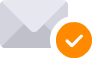 Bez virů. www.avast.com 